Проектная задача  «Буквоград»Поденщикова Светлана Николаевна                                                          учитель начальных классов                       МАОУ "Полазненская СОШ№1"                Добрянский муниципальный районХОД ЗАНЯТИЯКонспект ПЗ «Буквоград»Ход занятияЭмоциональный настрой.- Сегодня, ребята, в вашей жизни произошло очень важное событие. Посмотрите, сколько гостей пришло порадоваться вместе с вами этому событию. Это самые близкие, дорогие вам люди – ваши папы, мамы, бабушки и дедушки. Это педагоги нашей школы. - Какое же событие, сегодня нас собрало всех вместе? (Закончили изучать «Букварь»).    2. Описание ПЗ.- Букварь сегодня попрощается с вами. Но прежде, чем уйти, он просит прочитать его письмо:Дорогие ребята!	Сегодня вы прочитали  последнюю мою страничку. Это значит, что пришла пора нам проститься. Вы были старательными учениками, мне было очень приятно с вами работать. Я буду всегда помнить тепло ваших рук, ваш любознательный взгляд. За это в подарок я оставляю все буквы, с которыми вы познакомились на моих страницах. Они будут вашими верными помощниками в освоении школьных наук. Но вот беда! Буквы привыкли, к своим теплым домикам в Буквограде, а у вас за окном зима, мороз. Позаботьтесь, пожалуйста, о них. Букварь - Что же делать?(Предложения детей)- Итак, ребята, вы решили построить теплые и уютные домики для букв. А чтобы построить целый город, вы будете работать в группах. Помогать в трудной ситуации будут ваши родители. Познакомьтесь с заданиями, действуйте строго по инструкции.3. Знакомство с заданиями. Работа по плану.Задание для группы № 1Постройте дом для букв гласных.Прочитайте весь план работы.ПЛАНРассмотрите образец. Распределите обязанности: - кто наносит клей;                                               - кто укладывает палочки.Постройте стены дома такой высоты, чтобы поместились все буквы на полоске бумаги. Буквы разрезать не надо.Приклейте полоски с буквами на стены дома. (Смотрите карту Буквограда).Чтобы приклеить крышу дома, надо подойти к главному эксперту и по условному знаку определить, какая крыша подойдёт для вашего дома.Нанесите клей на верхнюю часть стен дома и аккуратно поставьте крышу. Подготовьтесь рассказать о своей работе по плану:для каких букв вы строили дом;назовите все буквы, которые в нём живут;расскажите о работе букв.Приступайте к работе. Действуйте точно по плану. Если работа выполнена, покажите сигнал окончания работы.Желаю удачи!  БУКВАРЬЗадание для группы № 2Постройте дом для букв парных согласных.Прочитайте весь план работы.ПЛАНРассмотрите образец. Распределите обязанности: - кто наносит клей;                                               - кто укладывает палочки.Постройте стены дома такой высоты, чтобы поместились все буквы на полоске бумаги. Буквы разрезать не надо.Приклейте полоски с буквами на стены дома. (Смотрите карту Буквограда).Чтобы приклеить крышу дома, надо подойти к главному эксперту и по условному знаку определить, какая крыша подойдёт для вашего дома.Нанесите клей на верхнюю часть стен дома и аккуратно поставьте крышу. Подготовьтесь рассказать о своей работе по плану:для каких букв вы строили дом;назовите все буквы, которые в нём живут;расскажите о работе букв.Приступайте к работе. Действуйте точно по плану. Если работа выполнена, покажите сигнал окончания работы.Желаю удачи!  БУКВАРЬЗадание для группы № 3Постройте дом для букв непарных звонких согласных.Прочитайте весь план работы.ПЛАНРассмотрите образец. Распределите обязанности: - кто наносит клей;                                               - кто укладывает палочки.Постройте стены дома такой высоты, чтобы поместились все буквы на полоске бумаги. Буквы разрезать не надо.Приклейте полоску с буквами на стену дома. (Смотрите карту Буквограда).Чтобы приклеить крышу дома, надо подойти к главному эксперту и по условному знаку определить, какая крыша подойдёт для вашего дома.Нанесите клей на верхнюю часть стен дома и аккуратно поставьте крышу. Подготовьтесь рассказать о своей работе по плану:для каких букв вы строили дом;назовите все буквы, которые в нём живут;расскажите о работе букв.Приступайте к работе. Действуйте точно по плану. Если работа выполнена, покажите сигнал окончания работы.Желаю удачи!  БУКВАРЬЗадание для группы № 4Постройте дом для букв непарных глухих согласных.Прочитайте весь план работы.ПЛАНРассмотрите образец. Распределите обязанности: - кто наносит клей;                                               - кто укладывает палочки.Постройте стены дома такой высоты, чтобы поместились все буквы на полоске бумаги. Буквы разрезать не надо.Приклейте полоски с буквами на стены дома. (Смотрите карту Буквограда).Чтобы приклеить крышу дома, надо подойти к главному эксперту и по условному знаку определить, какая крыша подойдёт для вашего дома.Нанесите клей на верхнюю часть стен дома и аккуратно поставьте крышу. Подготовьтесь рассказать о своей работе по плану:для каких букв вы строили дом;назовите все буквы, которые в нём живут;расскажите о работе букв.Приступайте к работе. Действуйте точно по плану. Если работа выполнена, покажите сигнал окончания работы.Желаю удачи!  БУКВАРЬЗадание для группы № 5Постройте дом для букв не обозначающих звуков.Прочитайте весь план работы.ПЛАНРассмотрите образец. Распределите обязанности: - кто наносит клей;                                               - кто укладывает палочки.Постройте стены дома такой высоты, чтобы поместились все буквы на полоске бумаги. Буквы разрезать не надо.Приклейте полоску с буквами на стену дома. (Смотрите карту Буквограда).Чтобы приклеить крышу дома, надо подойти к главному эксперту и по условному знаку определить, какая крыша подойдёт для вашего дома.Нанесите клей на верхнюю часть стен дома и аккуратно поставьте крышу. Подготовьтесь рассказать о своей работе по плану:для каких букв вы строили дом;назовите все буквы, которые в нём живут;расскажите о работе букв.Приступайте к работе. Действуйте точно по плану. Если работа выполнена, покажите сигнал окончания работы.Желаю удачи!  БУКВАРЬ4. Защита работ. - Удалось ли нам выполнить просьбу Букваря?5. Выступление экспертов (оценивают групповое взаимодействие детей).Учитель поздравляет первоклассников и вручает удостоверения, о том, что они прочли Букварь. 6. Родители поздравляют детей и дарят книги.7. Рефлексия.- Приглашаем всех, кому понравилось занятие, сфотографироваться на память.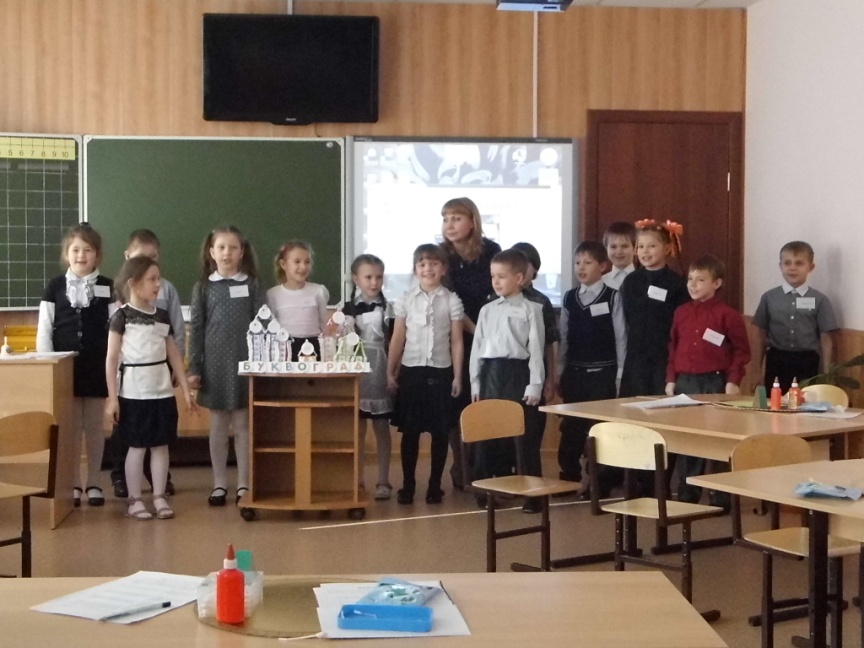 Название проектной задачи«Буквоград»ПредметОбучение грамотеКласс1Вид задачиПредметная, проектнаяЦели и педагогические задачи Выявить умение,  переносить имеющиеся знания в нестандартную ситуацию. Сотрудничество в малых группах (коллективно-распределительная деятельность) при решении общей задачиЗнания, умения и способы действий, на которые опирается задача, работа в группах (взаимодействие, взаимопомощь)- работа по инструкции; - знание условных обозначений звуков речи;- работа с разными источниками информации (текстовыми, иллюстративными);- умение работать по образцу;- умение классифицировать;- умение моделировать;- работать в малой группе;- умение публично представлять результат работы. Планируемый педагогический результатДемонстрация  учащимися:- усвоение предметного материала и возможностей применять его в нестандартных условиях;
- умения работая в малой группе, создать конечный «продукт» – построить домики для букв их ватных палочек и заселить их буквамиСпособ и формат оценивания результатов работыОценивается:1) владение предметными знаниями и умениями;
2) умение применять их для решения практических задач.Этапы  урокаДеятельность учителяДеятельность учащихсяРезультаты урока. Формируемые УУДЭмоциональный настройПредлагает детям ответить на вопрос: «Какое важное событие произошло сегодня на уроке чтения?». Представляет экспертов - родителей .Отвечают на вопрос (закончили изучать «Букварь»)МотивацияОписание  проектной задачи.Букварь оставил письмо, в котором говориться о том, что Букварь прощается с ребятами, но буквы, с которыми дети познакомились на его страницах остаются. Однако, на улице холодно, и дети должны подумать, что надо сделать, чтобы буквам было уютно и комфортно жить и помогать ребятам осваивать новые знания.  (Постановка цели)Обсуждают и принимают решение по проблеме. (Цель: построить домики для букв, как в учебнике «Буквоград»)Познавательные УУД
–  выделять главное из предложенной информацииПогружение в проект. Предлагает учащимся рассмотреть карту Буквограда, познакомиться с заданиямиВычленяют из полученной информации то, что они знают и чего не знают.Личностные УУД
– понимание значения знаний в собственной жизниФормирование творческих группГруппы сформированы ранееКомплектуются в малые группы, выбирают руководителя группыРегулятивные УУД
– принимать участие в групповой работеРазработка проекта и планирование и организации деятельности. Подготовка материаловЧтобы работу выполнить быстрее, каждая группа будет строить домик для отдельной группы букв.Учащиеся, обсуждая в группах, вырабатывают  план действий.Регулятивные УУД
– принимать и сохранять учебную задачу,  понимать смысл инструкции учителя;
– выполнять действия, опираясь на заданный учителем ориентирПланирование технологического процессаКонсультирует, совместно с учащимися планирует работу, стимулирует деятельность учащихсяКоллективно решают о своих действиях.
Выбирают руководителя группы. Распределяют поручения.Коммуникативные УУД
– адекватно использовать речевые средства для решения различных коммуникативных задач при  изучении чтения и русского языкаОпределение формы, критерии ожидаемых результатовКонтролирует по общим направлениямДемонстрация учащимися умения применять предметные знания для решения практических задачТехнологическая деятельность (осуществление проекта). Организация рабочего местаСледит за соблюдением дисциплины, культуры трудаУчащиеся после распределения поручений приступают к выполнению заданийРегулятивные УУД
– осуществление пошагового контроля под руководством учителя и самостоятельноВыполнение технологических действийНаблюдение, контроль действийВыполнение различных действийКоммуникативные УУД
– понимать необходимость координации совместных действий при выполнении учебных задачМоделирование 1.Предлагает образец  2.Педлагает по заданным условиям у главного эксперта выбрать крышу для домика 1.Строительство домиков из подручного материала. 2.Выбор крыши для домика, опираясь на условные обозначения Познавательные УУД
–  применение имеющихся знаний в новой ситуацииПрезентация и оценка результатов. Оформление результатов.Контролирует, координирует работу групп.Прикрепляют домики на демонстрационную доску с названием «Буквоград»Защита результатовОрганизует экспертизу. Сигналы «+», «-».Демонстрация результатов (показ домиков, рассказ по плану)Коммуникативные УУД
– на основе результатов решения практических задач в сотрудничестве с учителем и одноклассниками делать несложные теоретические выводыПроверка достижения поставленной цели.Какие буквы живут в вашем домике? Какие звуки они обозначают? Что общего в работе этих букв?ОтветПознавательные УУД
–  применение имеющихся знаний в новой ситуацииОценка результатовЧто полезного вы приобрели на данном занятии?Оцените работу группы.Выступают ученики 1 классовОценка экспертов (метод встроенного наблюдения)Регулятивные УУД
– самостоятельно адекватно оценивать правильность выполнения действий